Ситуационные  задачиЗАДАЧА № 11. 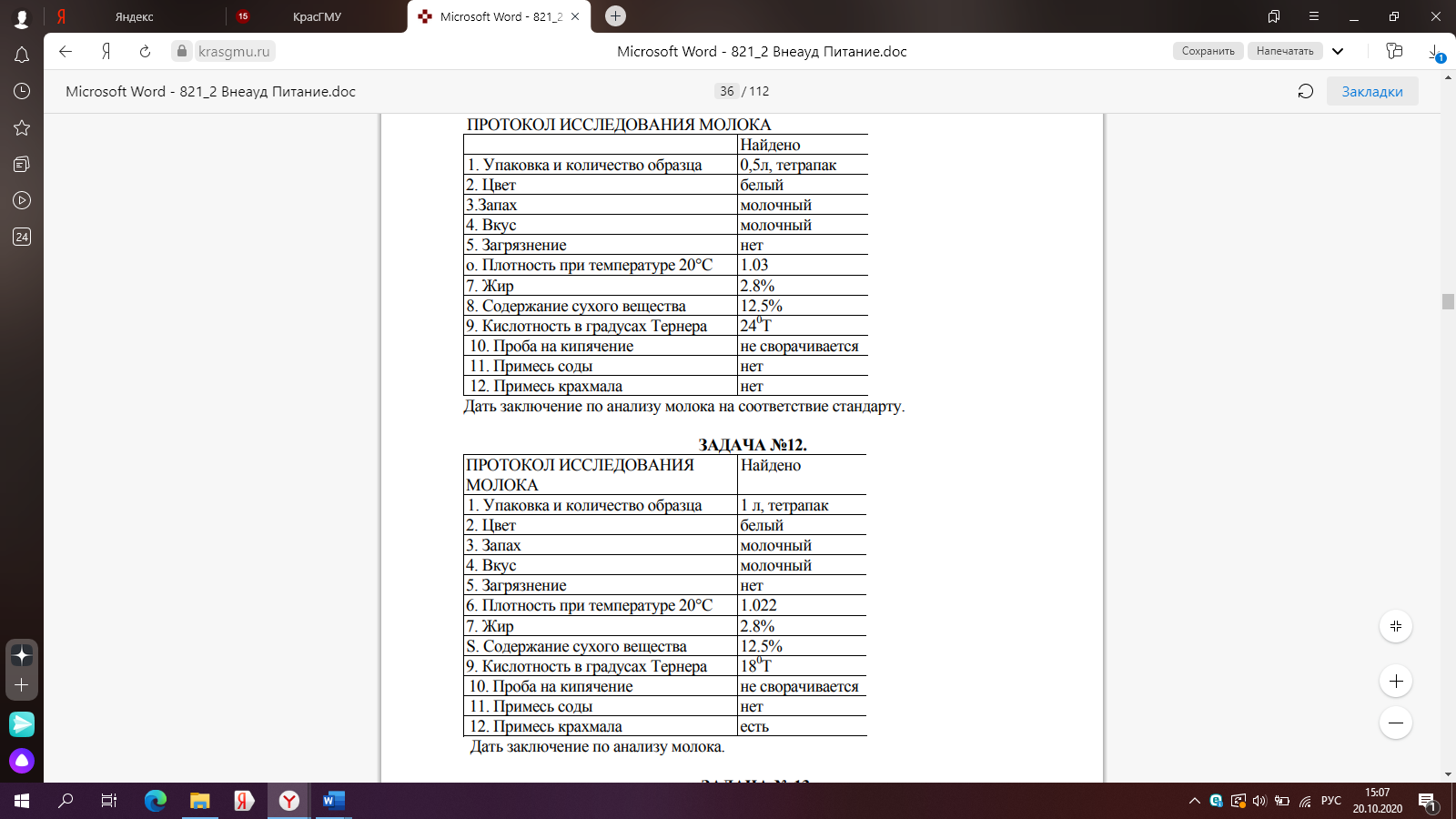 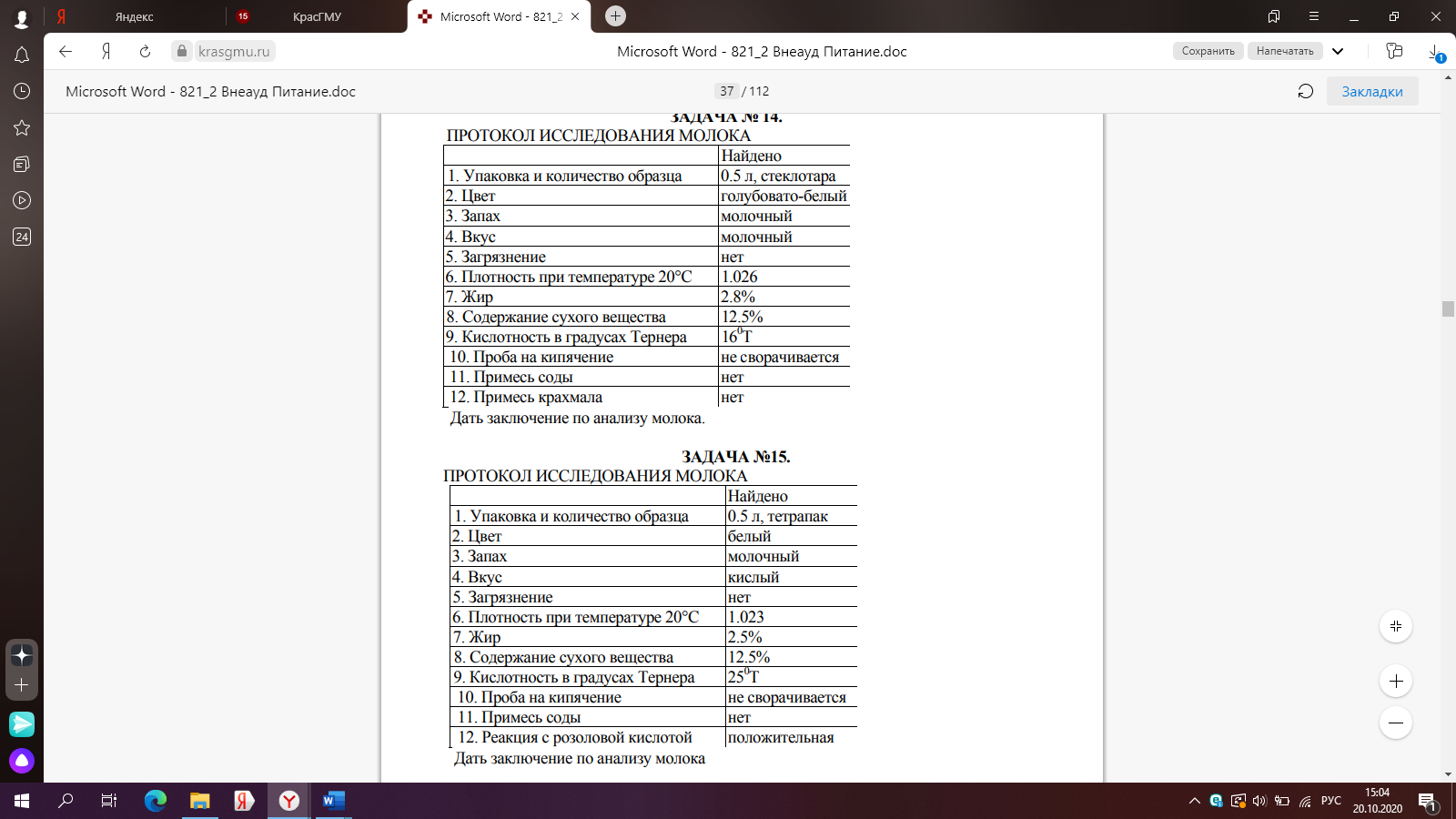 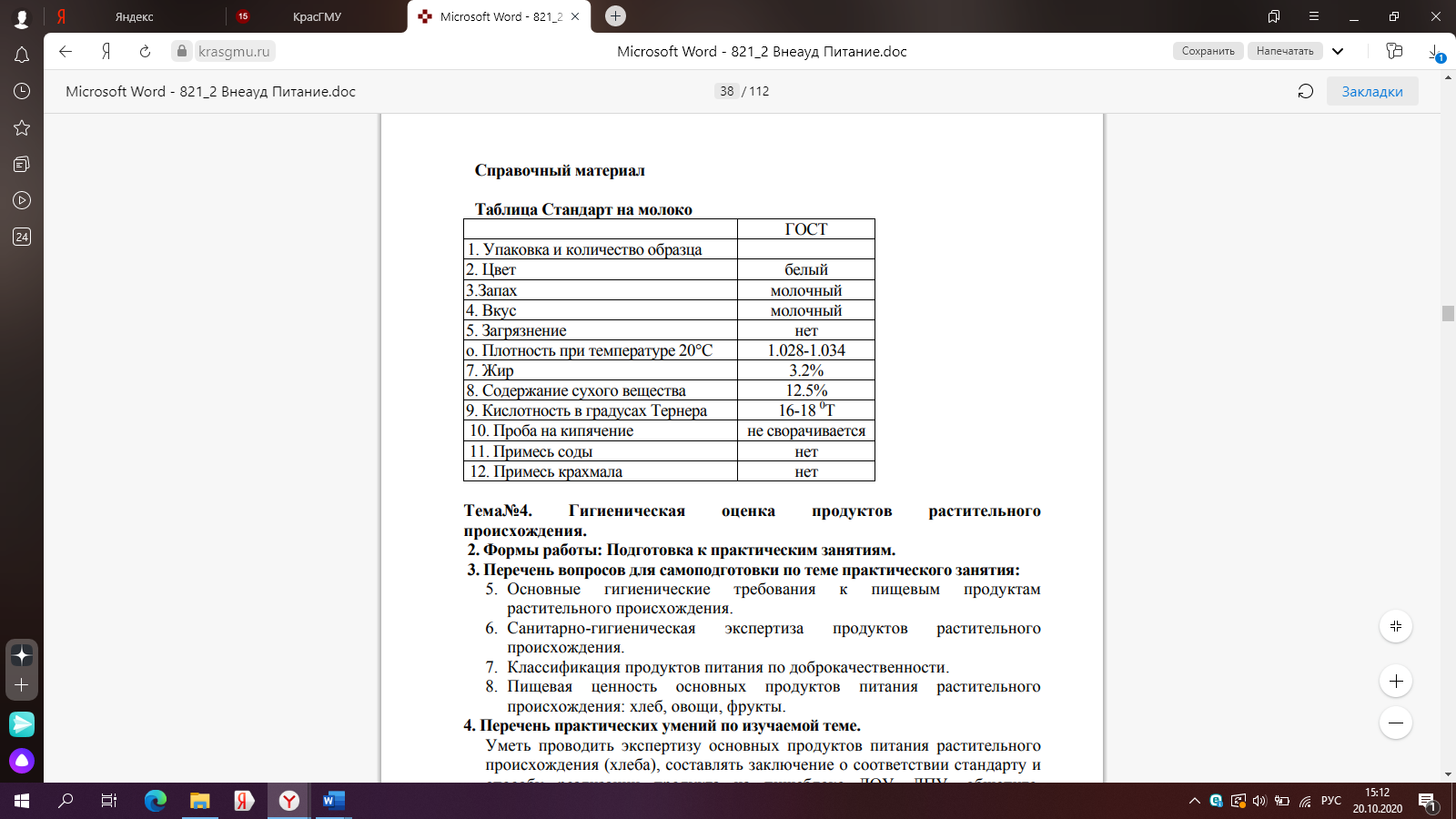 